MATTERNUMBEROBJECTION NUMBEROBJECTORTENEMENTAFFECTEDAPPLICANTCOMMENTS1.484616484617SARACEN GOLD MINES PTY LTD P31/2094-SP31/2095-SLESLIE VINCET ROBINSON2.495239SARACEN GOLD MINES PTY LTDE27/586LUKE ALEXANDER FORTITIMOTHY EDWARD TOPHAMROBERT ANDREW ANTHONY  CONNNOR495309KALNORTH GOLD MINES LIMITED3.495132495133495131PADDINGTON GOLD PTY LTDP24/5145P24/5146P24/5150BLACK MOUNTAIN GOLD LTD4.496423BLACK MOUNTAIN GOLD LTDP29/2410HENRI VINCENT ANDRE CHASSAING5.490545490546490547METAIKO RESOURCES LTDP29/2388-SP29/2389-SP29/2390-SHENRI EVINCENT ANDRE CHASSAING6.482643SIBERIA MINING COPRORATION PTY LTDP24/5062BRIAN ROYCE STYLES7.489415BARRICK (AUSTRALIA PACIFIC) PTY LTD &KALGOORLIE LAKE VIEW PTY LTDP26/4174PUCK RESOURCES PTY LTD8.496082BARRICK (AUSTRALIA PACIFIC) PTY LIMITED &KALGOORLIE LAKE VIEW PTY LTDE26/201ANGLOGOLD ASHANTI AUSTRALIA LTD496570HBJ MINERALS PTY LTD9.496282COLIN DOULGAS DONAGHYL24/228NORTON GOLD FIELDS LTD496520DEAN TRISTRAM EISLER497000COLIN NEVE10.496409WINGSTAR INVESTMENTS P/LL24/225APHRODITE GOLD LIMITED11.496504JUSTIN DAVID STEVENSL24/225L24/226L24/22712.496103HERON RESOURCES LTDL24/227APHRODITE GOLD LIMITED496104KALGOORLIE NICKEL PROJECT P/L496306APOLLO PHOENIX RESOURCES PTY LTD496434GPM RESOURCES PTY LTD13.482387APHRODITE GOLD LTDP24/5046MITHRIL RESOURCES LTD14.481849481851TEC DESERT PTY LTD & TEC DESERT NO 2 PTY LTDP26/4151P26/4149GOLDENMILE MILLING PTY LTD15.441304MT IDA GOLD PTY LTDE29/900MAINCOAST PTY LTD16.484251484252484253FAIRSTAR RESOURCES LTDP28/1289-SP28/1290-SP28/1291-SANTHONY GERALD PILKINGTON17.492628MINCOR RESORUCES NL & VIEW NICKEL PTY LTDE26/193-ILEFROY EXPLORATION LTD18.490492GPM RESOURCES PTY LTDP24/5106NOGUNOGLY RESOURCES PTY LTD19.479908479910SILVER LAKE (INTEGRA) PTY LTDP25/2353P25/2355MICHAEL ANDRE LINDSAY20.478088SILVER LAKE (INTEGRA) PTY LTDP25/2344MICHAEL ANDREW LINDSAY481612SILVER LAKE (INTEGRA) PTY LTDP25/2366MICHAEL ANDREW LINDSAY21.480781SILVER LAKE (INTEGRA) PTY LTDP25/2361ELIZABETH VIRGINIA DOBAJ22.494599SILVER LAKE (INTEGRA) PTY LIMITEDP25/2411IRIDIUM RESOURCES PTY LTD23.485414485412SILVER LAKE (INTEGRA) PTY LTDE25/548E25/549SUMITOMO METAL MINING OCEANIA PTY LTD24.480235480239480243480245480246480247480254480255480259480265APHRODITE GOLD LIMITEDP24/5023P24/5024P24/5025P24/5026P24/5028P24/5031P24/5032P24/5033P24/5034P24/5035CASCADE RESOURCES LTD478979APHRODITE GOLD LIMITEDP24/5021CASCADE RESOURCES LTD484954484959484960APHRODITE GOLD LIMITEDP24/5082P24/5083P24/5084CASCADE RESOURCES LTD25.495057FOCUS MINERALS LTD & 
FOCUS OPERATIONS PTY LTDP15/6103ROBERT WILLIAM KENT26.493442AVOCA MINING PTY LTDE15/1548JINDALEE RESOURCES LTD27.490867491045492575FOCUS MINERALS LTD & FOCUS OPERATIONS PTY LTDREED INDUSTRIAL MINERALS PTY LTDANTHONY PHILIP GAMMAGEL15/357BULLABULLING OPERATIONS PTY LTD28.490868FOCUS MINERALS LTD & FOCUS OPERATIONS PTY LTDL15/358BULLABULLING OPERATIONS PTY LTD29.489921490869491044SAMMY RESOURCES PTY LTDFOCUS MINERALS LTD & FOCUS OPERATIONS PTY LTDREED INDUSTRIAL MINERALS PTY LTDL15/359BULLABULLING OPERATIONS PTY LTD30.496181496182SIBERIA MINING CORPORATION PTY LTDP16/3019P16/3020EVOLUTION MINING (MUNGARI) PTY LTD31.496179SIBERIA MINING CORPORATION PTY LTDM16/551BARRA RESOURCES LTD32.496180SIBERIA MINING CORPORATION PTY LTDM16/552BARRA RESOURCES LTD AND HAYES MINING PTY LTD33.491949EVOLUTION MINING (PHOENIX) PTY LTDP15/6068-SGLYN THOMAS MORGAN34.491935EVOLUTION MINING (MUNGARI) PTY LTD & HAYES MINING PTY LTDP15/6067-SGLYN THOMAS MORGAN35.492366EVOLUTION MINING (PHOENIX) PTY LTDP15/6073-SRYAN HIGGINS36.482304BRIAN CHAMPIONL16/116EVOLUTION MINING (PHOENIX) PTY LTD37.495445496278MINCOR RESOURCES NLBHP BILLITON NICKEL WEST PTY LTDE15/1562APOLLO PHOENIX RESOURCES PTY LTD38.495700495446496279TEC DESERT PTY LTD & TEC DESERT NO.2 PTY LTDMINCOR RESOURCES NLBHP BILLITON NICKEL WEST PRTY LTDE15/1563JINDALEE RESOURCES LTD39.496204BOULDER INVESTMENTS GROUP PTY LTDP16/3012MICHAEL JOSEPH SIMUNOVICH40.496315497518SIBERIA MINING CORPORATION PTY LTDBOULDER INVESMENTS GROUP PTY LTDP16/3023ELDERBERRY RESOURCES PTY LTD41.494685494540GOLDEN IRON RESOURCES LTDPOLARIS METALS PTY LTDL16/119TELLUS HOLDINGS LTD42.482023481852482208MINCOR RESOURCES NLTEC DESERT PTY LTD & TEC DESERT NO.2 PTY LTDST IVES GOLD MINING COMPANY PTY LTDE15/1507APOLLO PHOENIX RESOURCES PTY LTD43.482956BULLABULLING OPERATIONS PTY LTDP15/6013SAMMY RESOURCES PTY LTD44.488225488221BULLABULLING OPERATIONS PTY LTDNORTON GOLD FIELDS LTDP15/6055REED INDUSTRIAL MINERALS PTY LTD45.488228488229488230488231BULLABULLING OPERATIONS PTY LTDP15/6045P15/6046P15/6047P15/6048REED INDUSTRIAL MINERALS PTY LTD46.488842FOCUS MINERALS LTD & FOCUS OPERATIONS PTY LTDP15/6048REED INDUSTRIAL MINERALS PTY LTD47.483959FOCUS MINERALS LTDP15/6011SAMMY RESOURCES PTY LTD483958FOCUS MINERALS LTDP15/6010SAMMY RESOURCES PTY LTD484340484341FOCUS MINERALS LTDP15/6020P15/6021SAMMY RESOURCES PTY LTD48.483361FOCUS MINERALS LTDP15/6024KEVIN JOHN LACCOS49.483992483993FOCUS MINERALS LTDFOCUS MINERALS LTD & FOCUS OPERATIONS PTY LTDP15/6015P15/6016SAMMY RESOURCES PTY LTD50.483988FOCUS MINERALS LTD & FOCUS OPERATIONS PTY LTDP15/6012SAMMY RESOURCES PTY LTD51.488843488845FOCUS MINERALS LTD & FOCUS OPERATIONS PTY LTDP15/6049P15/6050REED INDUSTRIAL MINERALS PTY LTD52.488222488224NORTON GOLD FIELDS LTDP15/6056P15/6057REED INDUSTRIAL MINERALS PTY LTD53.484355484356KALGOORLIE MINING COMPANY (BULLANT) PTY LTDPADDINGTON GOLD PTY LTDM16/544EVOLUTION MINING (MUNGARI) PTY LTD54.494743KALGOORLIE MINING COMPANY (BULLANT) PTY LTDM16/547EVOLUTION MINING (PHOENIX) PTY LTD55.478283AVOCA MINING PTY LTDE15/1489LODED DOG PROSPECTING PTY LTD56.497762498331NORTON GOLD FIELDS LTDBULLABULLING OPERATIONS PTY LTDP15/6114TORIAN RESOURCES LTD497763498332NORTON GOLD FIELDS LTDBULLABULLING OPERATIONS PTY LTDP15/6115TORIAN RESOURCES LTDMATTERNUMBERRESTORATION NUMBERAPPLICANTTENEMENTAFFECTEDOBJECTOR(IF APPLICABLE)COMMENTS57.495964BRETT CHARLES PASCOEE15/1339TANE LYNWOOD PEAKMAN(OBJN 496202)MATTERNUMBERAPPLICANT FOR FORFEITURE/OBJECTION TO EXEMPTION NUMBERAPPLICANT FOR FORFEITURE/OBJECTOR TO EXEMPTIONTENEMENTAFFECTEDRESPONDENTCOMMENTS58.494756JOHN STEPHEN BLADON MILLWARDP 28/1131FAIRSTAR RESOURCES LTD & WESTEX RESOURCES PTY LTD59.457746457747KELVIN PARK PTY LTD & SHELDON PHILIP COASTSE28/1997M28/373FAIRSTAR RESOURCES LTD60.496058GERARD VICTOR BREWERE27/175HAWTHORN RESOURCES LIMITEDMATTERNUMBERDEPARTMENTAL FORFEITURE NUMBERTENEMENT HOLDERTENEMENTAFFECTEDREASON FOR FORFEITURECOMMENTS496341PROJECT WS GOLD PTY LTDP15/5954ELDERBERRY RESOURCES PTY LTDP16/2891496329KING; KEVIN JOHNKING; ALEX BRUCEP24/4797496329OPTIMUM RESOURCES PTY LTDP26/2469496329BARDSLEY; JOHNP31/2023496322KALNORTH GOLD MINES LTDL27/88REG 109/SEC 96(2) NON PAYMENT OF RENT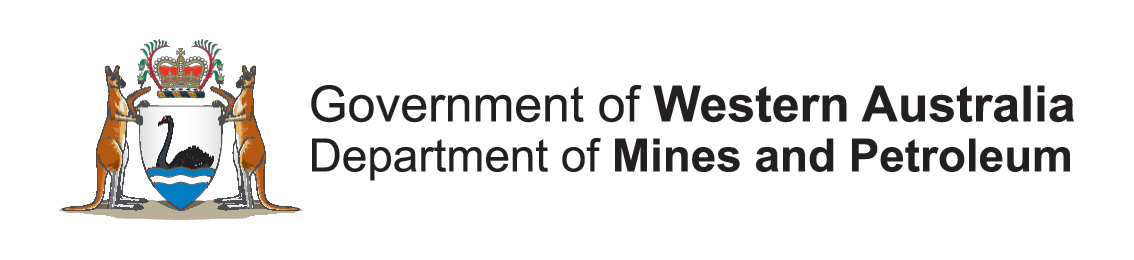 